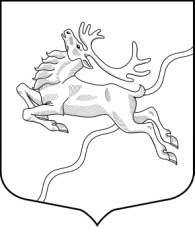 ВНУТРИГОРОДСКОЕ МУНИЦИПАЛЬНОЕ  ОБРАЗОВАНИЕСАНКТ-ПЕТЕРБУРГАМУНИЦИПАЛЬНЫЙ  ОКРУГ СЕВЕРНЫЙМЕСТНАЯ АДМИНИСТРАЦИЯПОСТАНОВЛЕНИЕ «05» декабря 2016 г.  						Санкт-Петербург   № 55 «Об  определении  границ  прилегающихтерриторий,  на  которых  не  допускаетсярозничная  продажа  алкогольной  продукции  натерритории  внутригородского  муниципальногообразования Санкт-Петербурга муниципальныйокруг Северный» В  соответствии  с  пунктом 2 и  пунктом 4 статьи 16 Федерального закона  от 22.11.1995  №171-ФЗ «О  государственном  регулировании производства и оборота этилового спирта, алкогольной и спиртосодержащей продукции  и  об  ограничении  потребления (распития)  алкогольной продукции»,  Постановлением  Правительства  Российской  Федерации  от 27.12.2012 №1425 «Об  определении  органами  государственной  власти субъектов Российской Федерации мест массового скопления граждан и мест нахождения источников повышенной опасности, в которых не допускается розничная продажа алкогольной продукции, а также определении органами местного самоуправления границ прилегающих территорий, на которых не допускается розничная продажа алкогольной продукции», Законом Санкт-Петербурга  от 23.09.2009  № 420-79 «Об  организации  местного самоуправления  в  Санкт-Петербурге»,  и  Уставом  внутригородскогомуниципального  образования  Санкт-Петербурга  муниципальный  округ Северный:1.  Определить границы прилегающих территорий, на которых не допускается  розничная  продажа  алкогольной  продукции  на  территории внутригородского  муниципального  образования  Санкт-Петербурга муниципальный округ Северный (далее - прилегающие территории), на следующих расстояниях:от детских организаций– 50 метров;от образовательных организаций– 50 метров;от медицинских организаций– 50 метров;от объектов спорта– 50 метров;от оптовых и розничных рынков– 50 метров;от  мест  массового  скопления  граждан,  определяемых  органами государственной власти Санкт-Петербурга, – 50 метров;2.  Границы территорий, прилегающих к организациям и объектам, в отношении  которых  в  соответствии  с  федеральным  законодательством устанавливаются  прилегающие  территории,  на  которых  не  допускается розничная продажа алкогольной продукции (далее - защищаемые объекты), определяются окружностями с радиусами, соответствующими расстояниям, указанным в пункте1 настоящего Постановления, с центром на оси каждого входа (выхода) для посетителей в здание (строение, сооружение), в котором расположены  организации  и(или) объекты,  а  при  наличии  обособленной территории, – с центром на оси каждого входа (выхода) для посетителей на обособленную территорию.3.  Расчет  расстояний  до  границ  прилегающих  территорий производится путем измерения в метрах кратчайшего расстояния по прямой линии  от  оси  входа(выхода)  для  посетителей  в  здание (строение, сооружение), в котором расположены защищаемые объекты, а при наличии обособленной  территории– от  оси  входа(выхода)  для  посетителей  на обособленную территорию. При наличии нескольких входов (выходов) для посетителей расчет производится от каждого входа (выхода).4.  При  нахождении  входа (выхода)  для  посетителей  в  здание (строение,  сооружение),  внутри  которого  расположен  стационарный торговый объект, в пределах окружности, указанной в пункте 2 настоящего Постановления,  расчет  расстояния  в  целях  установления  нахождения торгового  объекта  на  прилегающей  территории  производится  путем сложения: – измеренного в метрах кратчайшего расстояния по прямой линии от оси входа (выхода) для посетителей в здание(строение, сооружение), в котором  расположены  защищаемый  объект,  а  при  наличии  обособленной территории – от  оси  входа (выхода)  для  посетителей  на  обособленную территорию,  до  оси  входа (выхода)  в  здание(строение,  сооружение),  в котором расположен стационарный торговый объект; – измеренного в метрах кратчайшего расстояния по пешеходной доступности от оси входа(выхода) для  посетителей  в  здание (строение,  сооружение), в  котором  расположен стационарный торговый объект, до входа в стационарный торговый объект. При нахождении стационарного торгового объекта и защищаемого объекта в помещениях  одного  здания (строения,  сооружения),  имеющих  входы (выходы) для  посетителей  на  разных  сторонах  данного  здания (строения, сооружения) и находящихся в пределах окружности, указанной в пункте 2 настоящего  Постановления,  расчет  расстояния  в  целях  установления нахождения  торгового  объекта  на  прилегающей  территории  производится путем  измерения  в  метрах  кратчайшего  расстояния  по  пешеходной доступности  от  оси  входа (выхода) для  посетителей  в  здание (строение, сооружение), в  котором  расположен  защищаемый  объект,  а  при  наличии обособленной  территории– от  оси  входа и (выхода)  для  посетителей  на обособленную  территорию,  до  входа (выхода) для  посетителей  в  задание (строение,  сооружение),  в  котором  расположен  стационарный  торговый объект. При указанных способах расчета расстояния стационарный торговый объект  считается  размещенным  на  прилегающей  территории,  если измеренное  расстояние  не  превышает  расстояние,  указанное  в  пункте 1 настоящего Постановления.5.  Утвердить  схемы  границ  прилегающих  территорий  к организациям  и (или)  объектам,  на  которых  не  допускается  розничная продажа алкогольной продукции, согласно Приложениям №1,2 к настоящему Постановлению.6.  Опубликовать настоящее Постановление после его подписания в установленном порядке.7.  Контроль за исполнением настоящего Постановления возложить на заместителя Главы Местной администрации Григоренко Д.С.8.  Настоящее  Постановление подлежит официальному опубликованию (обнародования). 9. Настоящее  Постановление вступает  в  силу  со дня, следующего за днем его официального опубликования (обнародования).  Глава Местной администрации                          			И.М.КасаткинПриложение № 1 к Постановлению от 05.12.2016 года № 55________________________________Глава МА МО МО СеверныйИ.М.КасаткинРеестр объектов и территорий, на которых не допускается розничная продажа алкогольной продукции на территории внутригородского муниципального образования Санкт-Петербурга муниципальный округ СеверныйПриложение № 2 к Постановлению от 05.12.2016 года № 55________________________________Глава МА МО МО СеверныйИ.М.КасаткинСхемы границ прилегающих территорий для защищаемых объектов, находящихся на территории внутригородского муниципального образования Санкт-Петербурга муниципальный округ Северный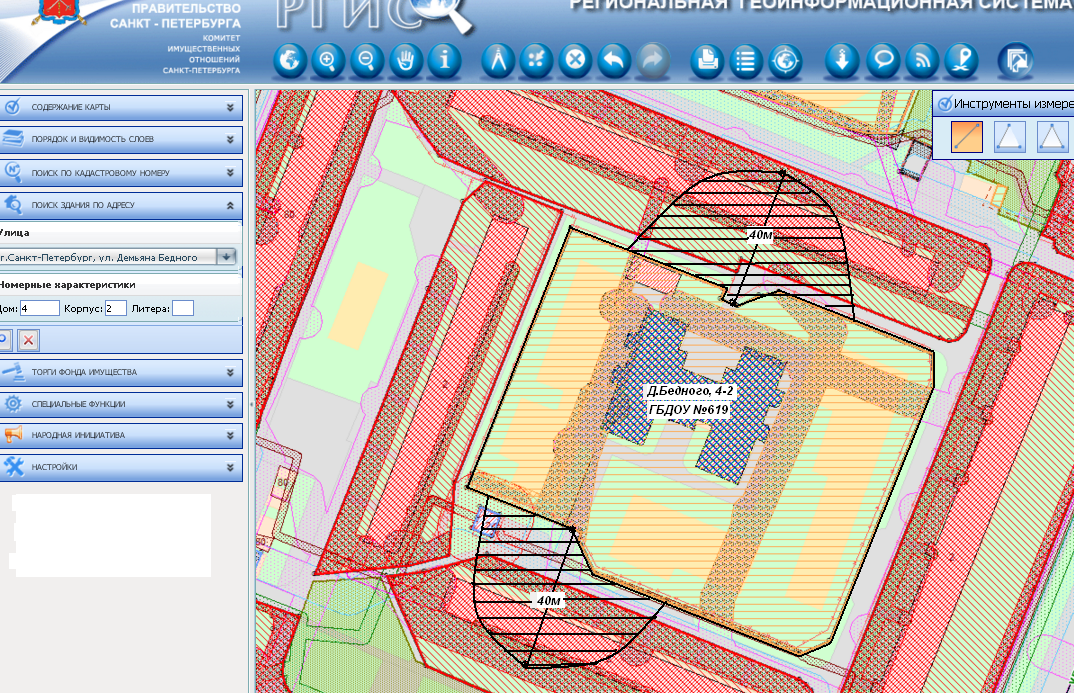 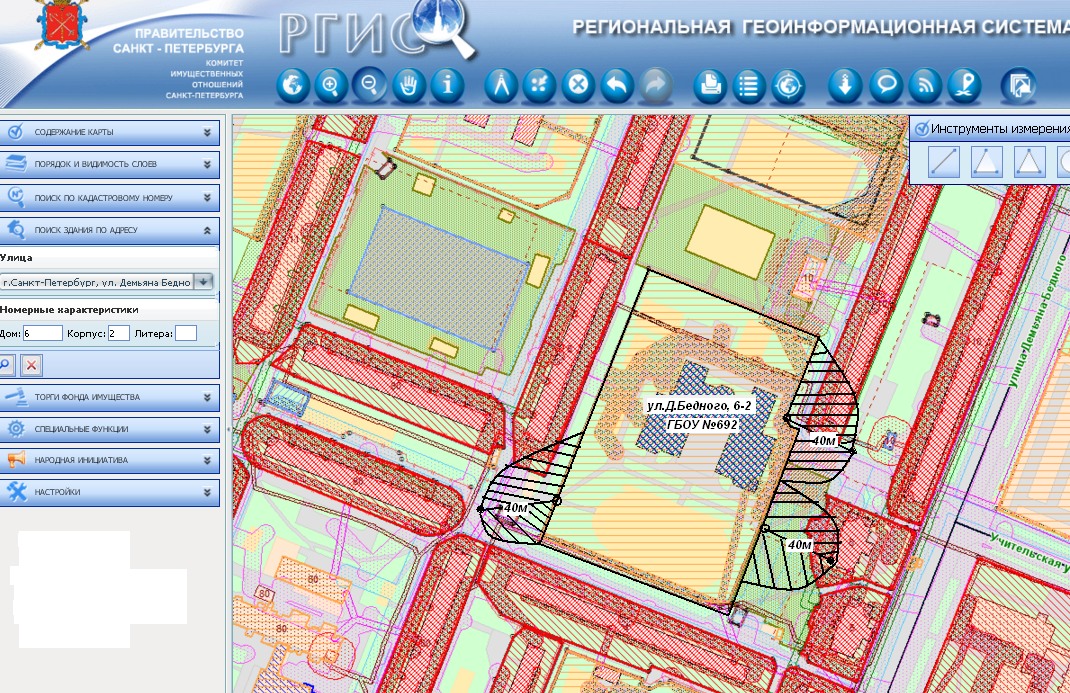 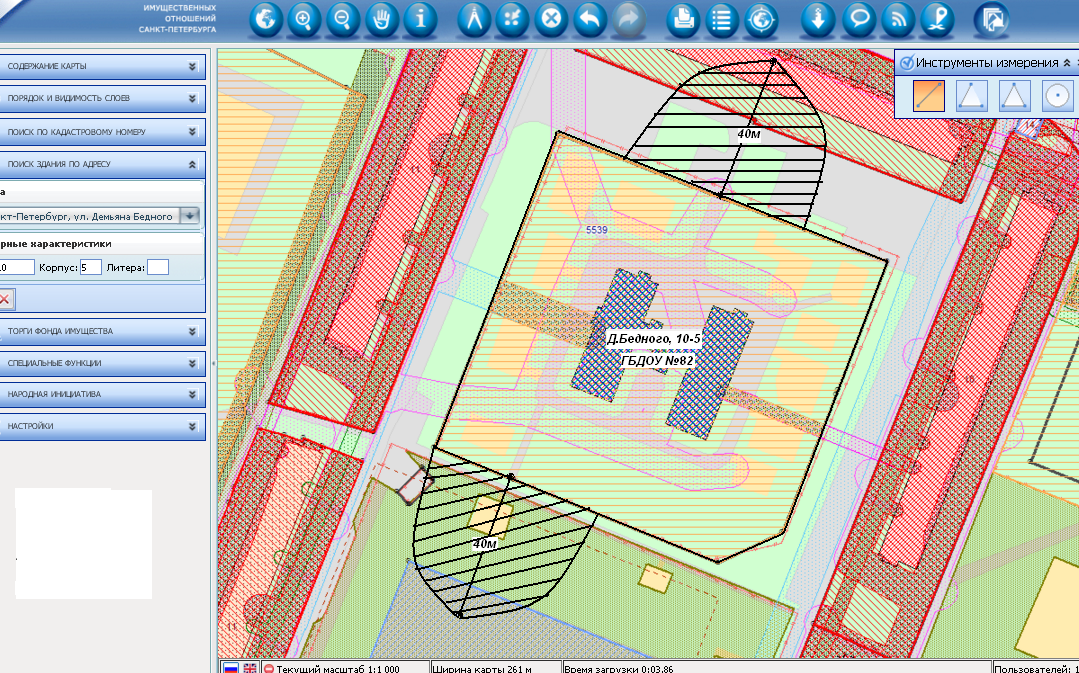 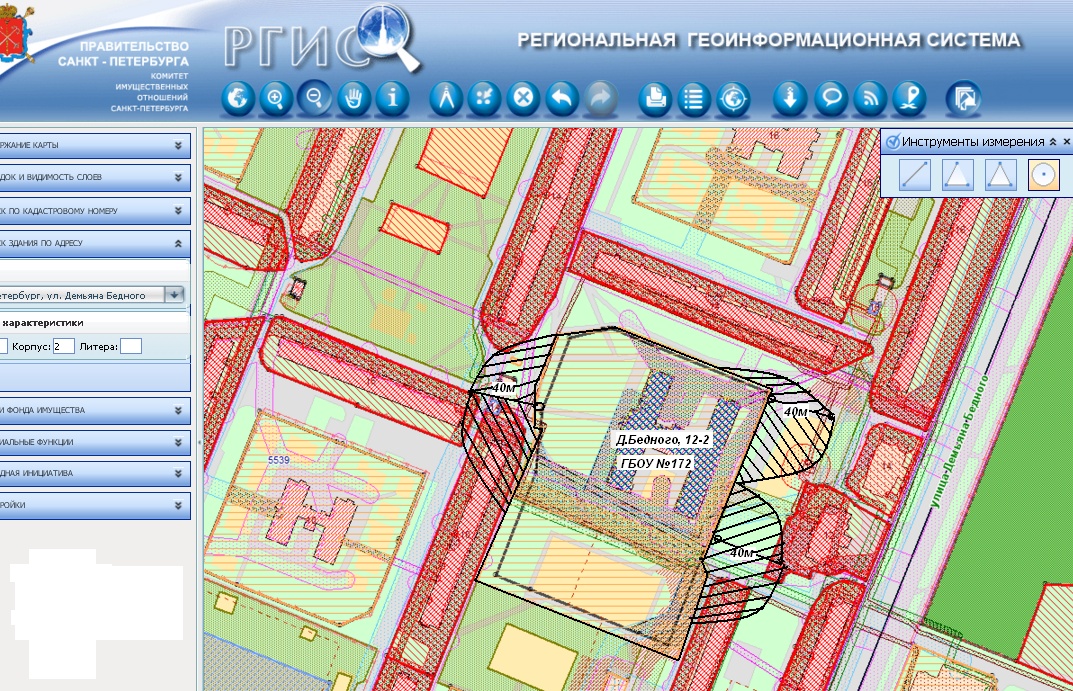 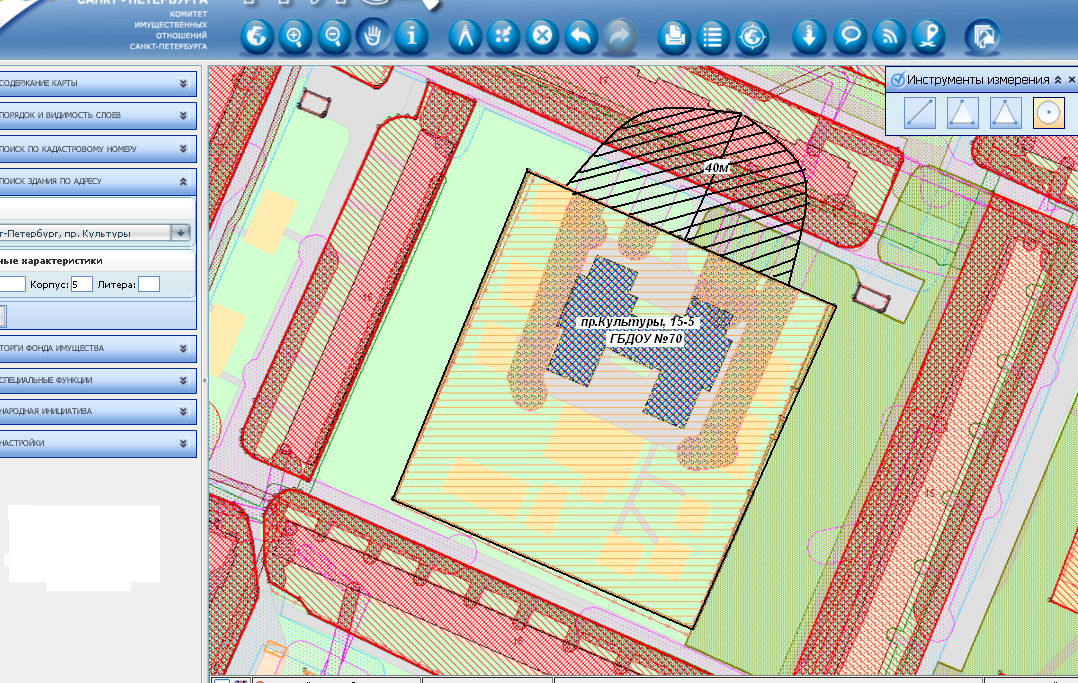 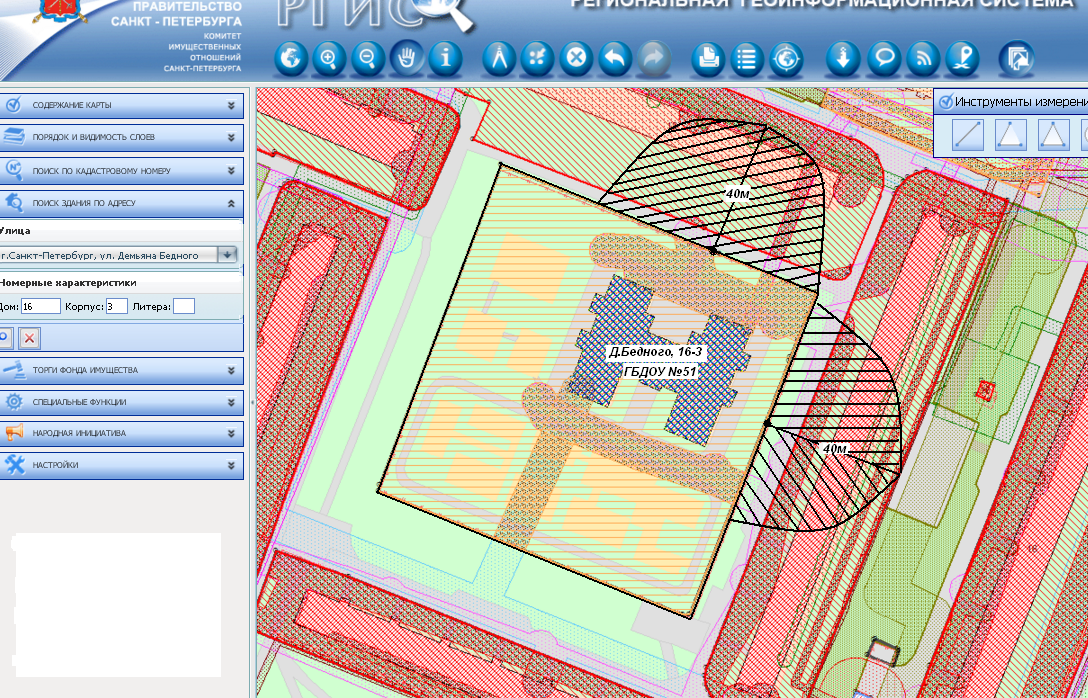 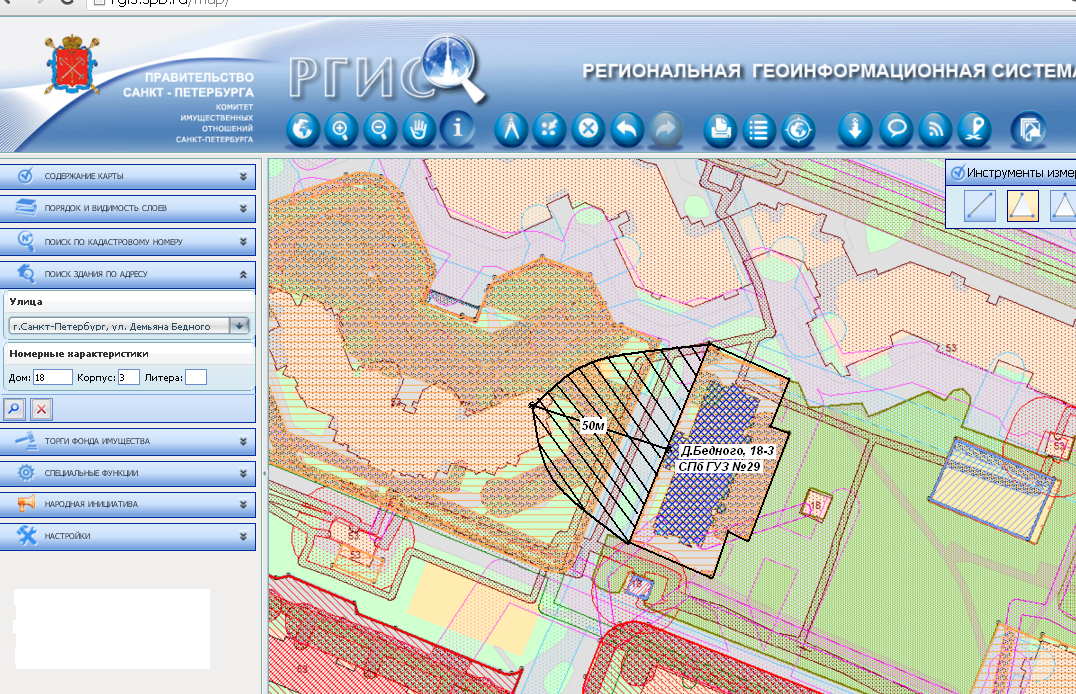 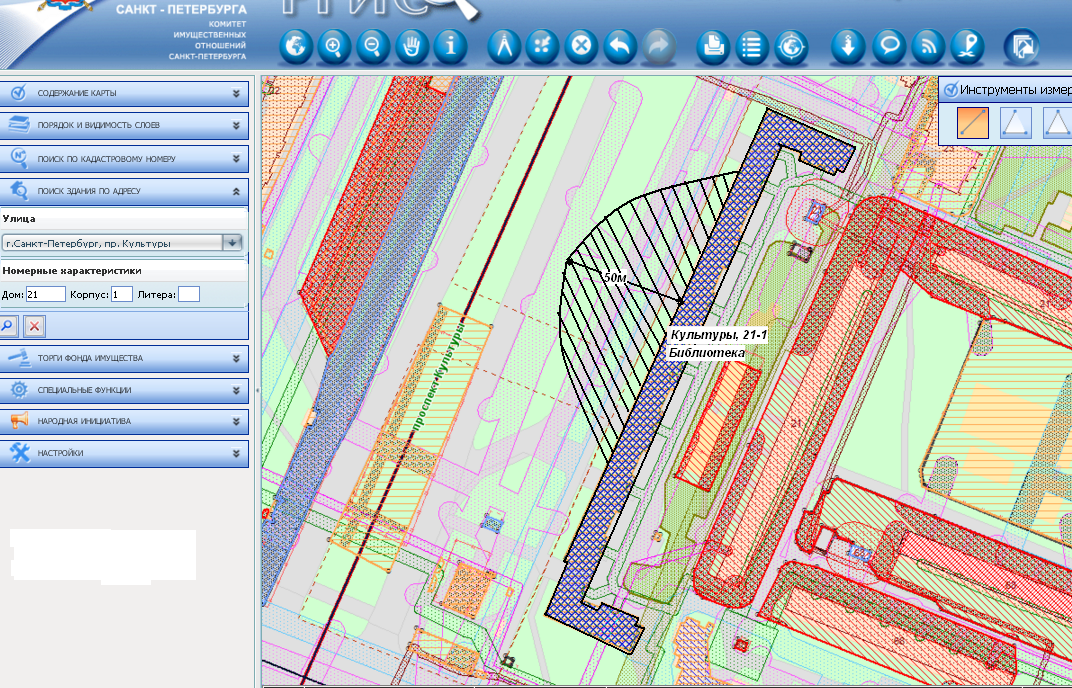 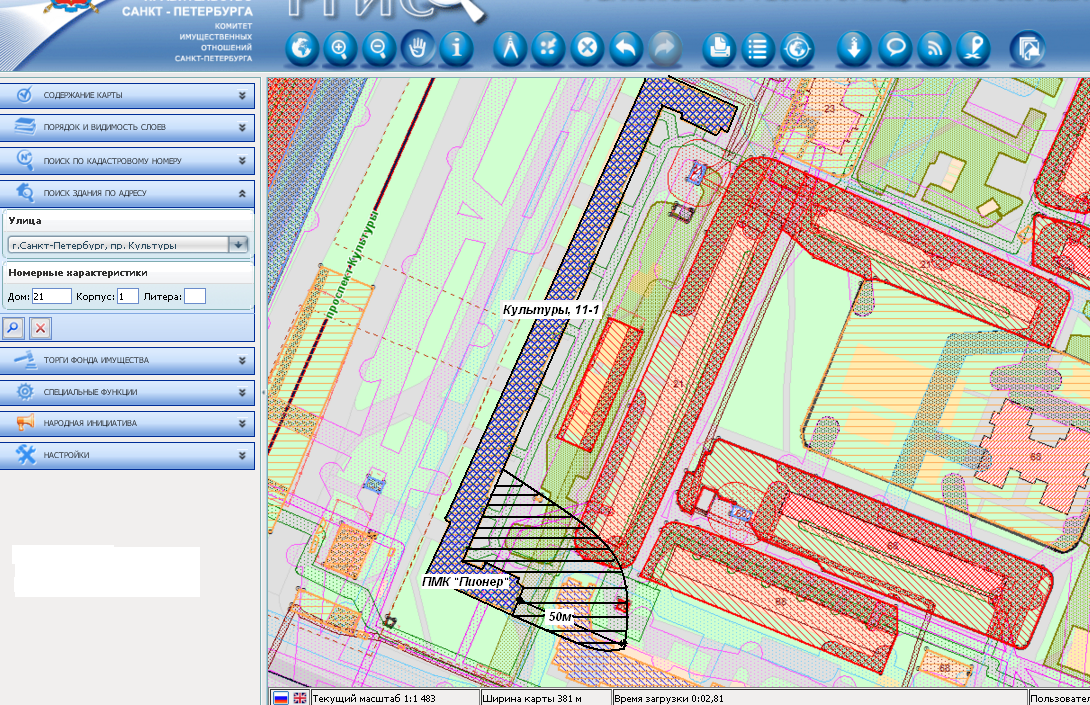 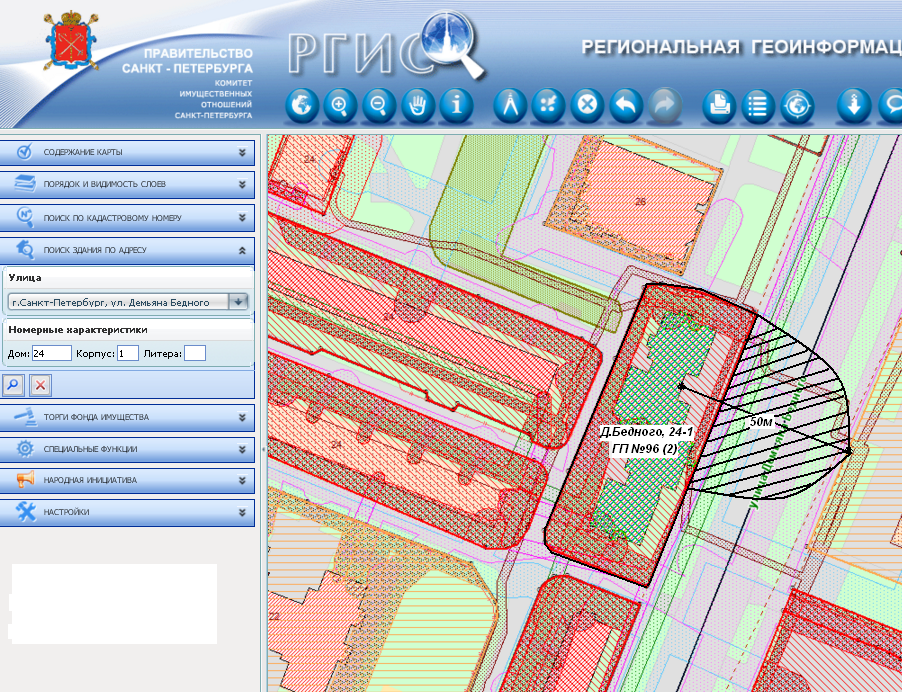 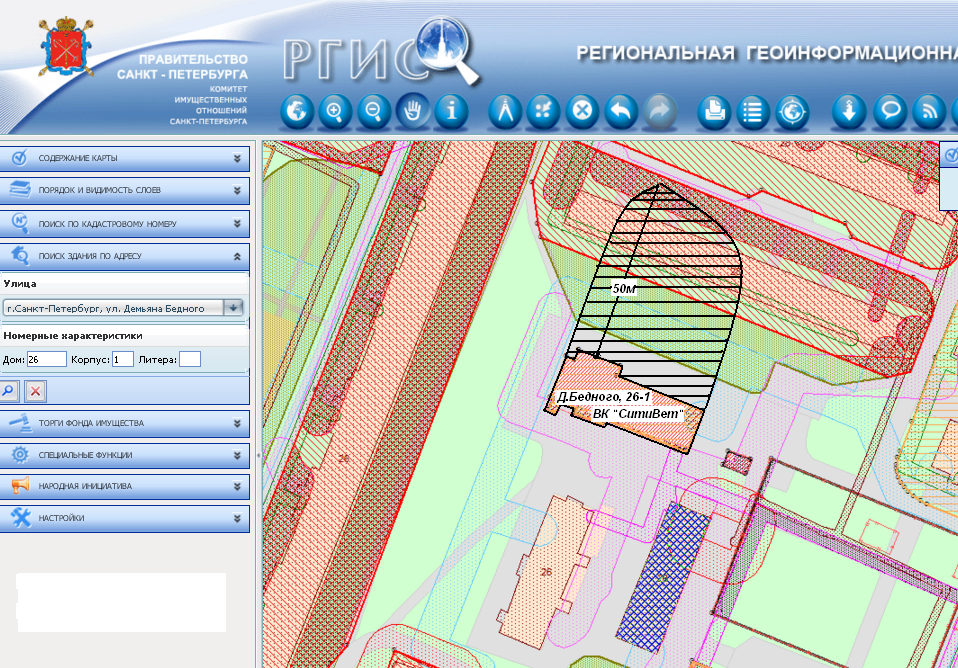 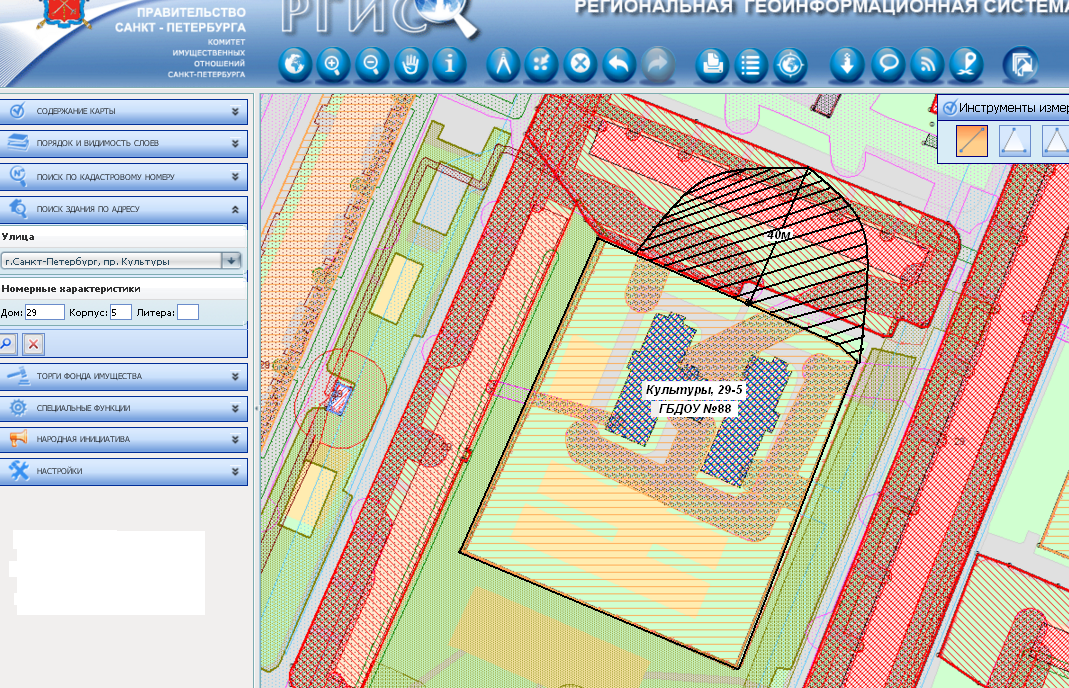 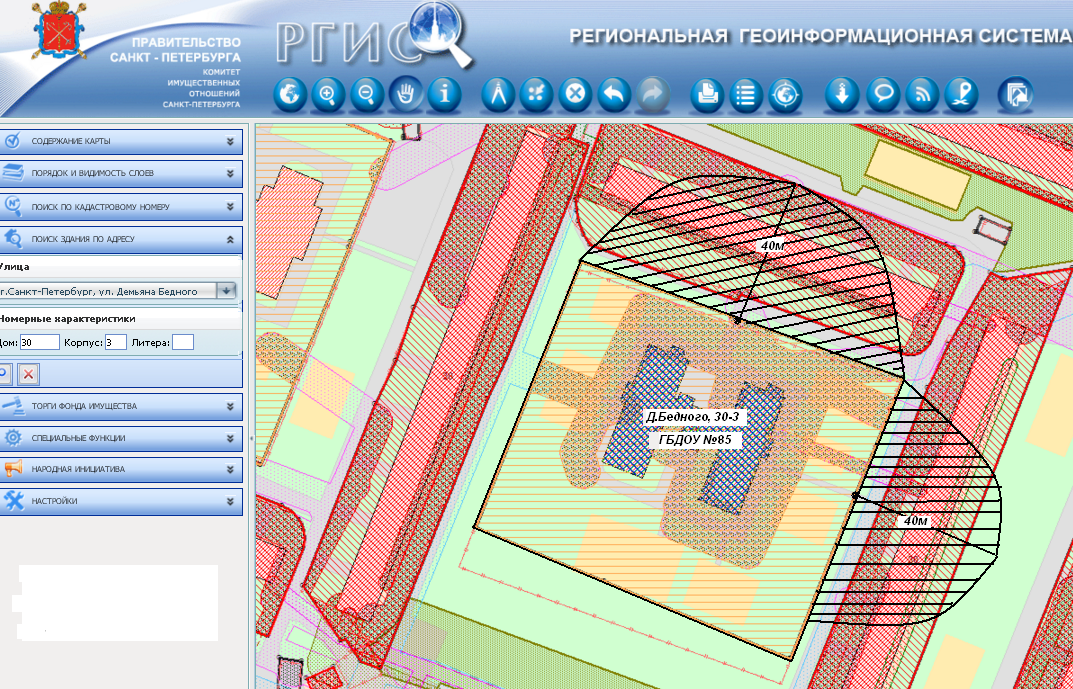 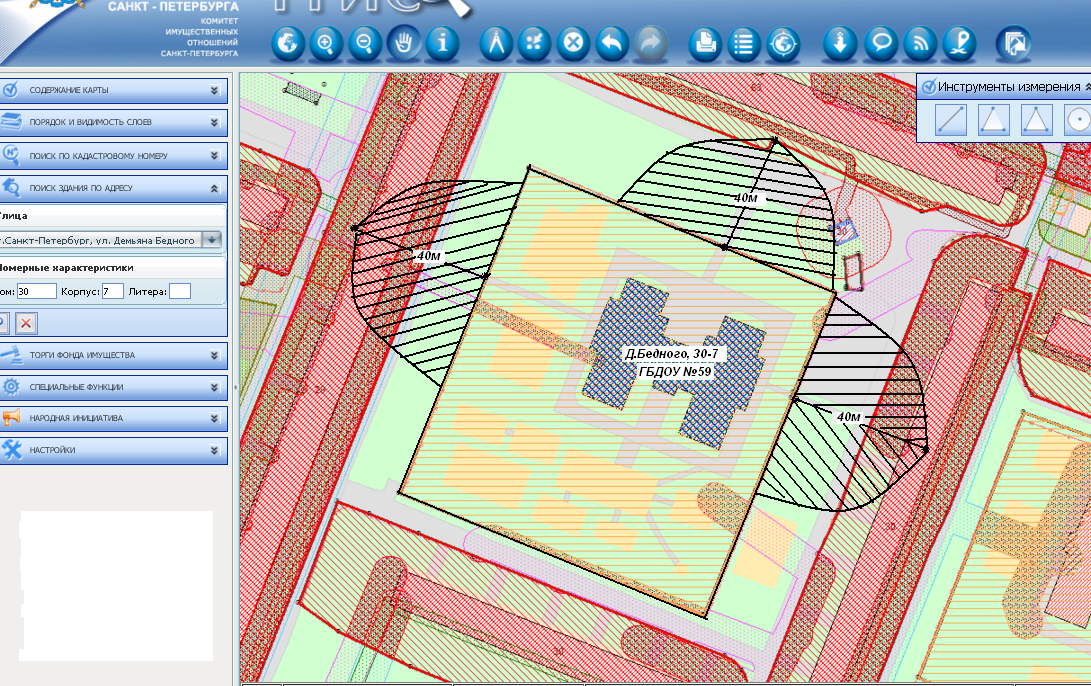 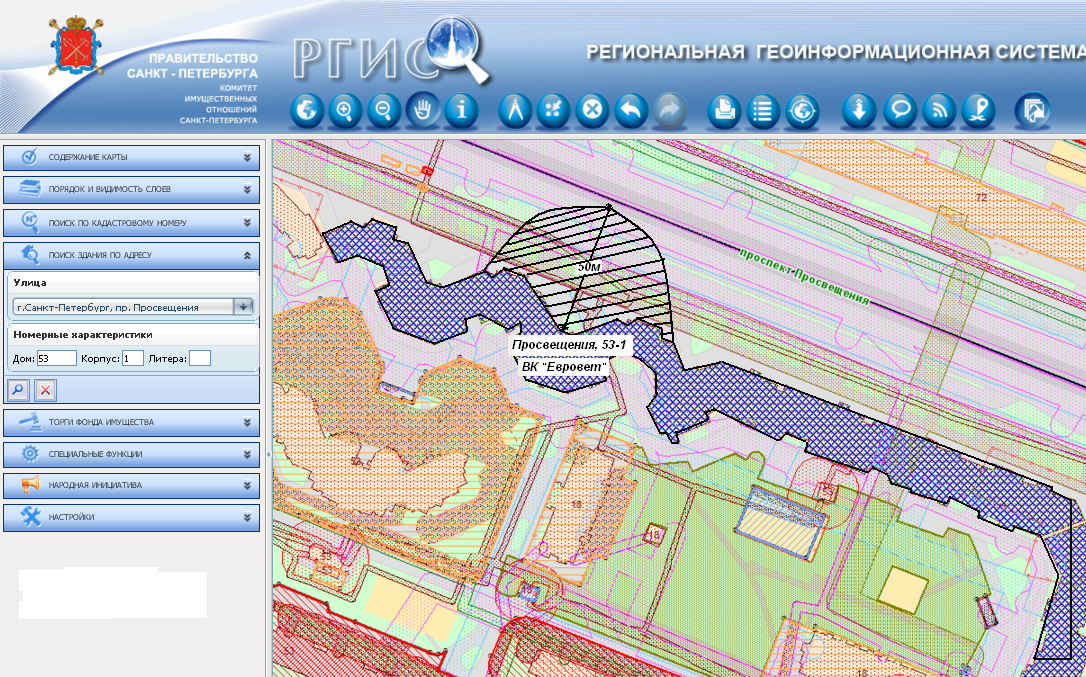 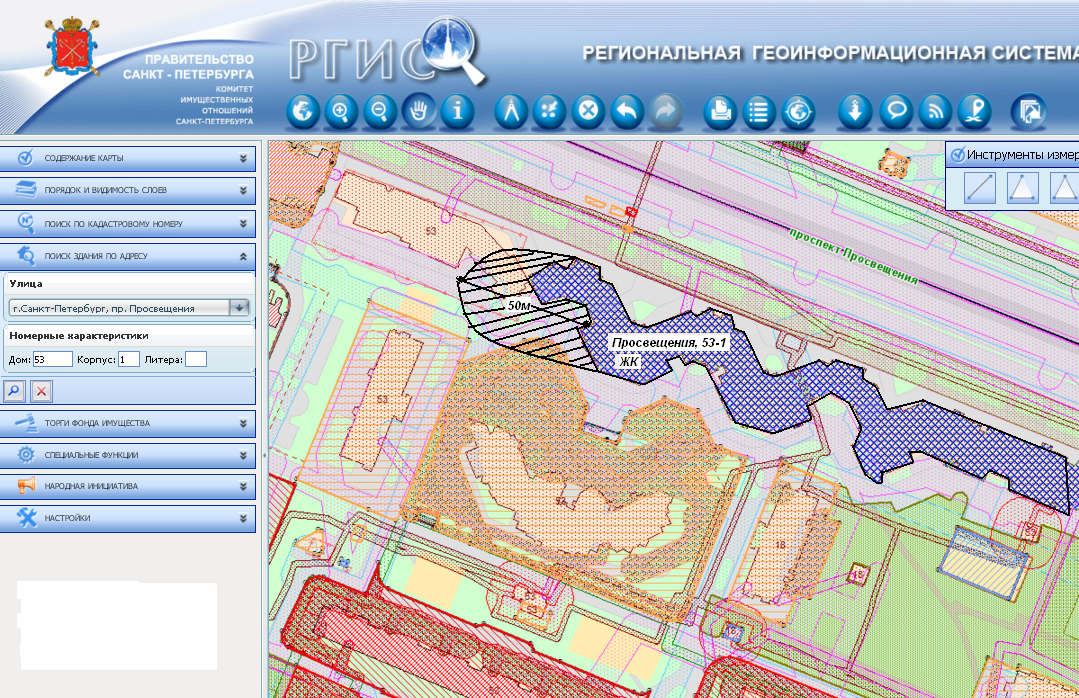 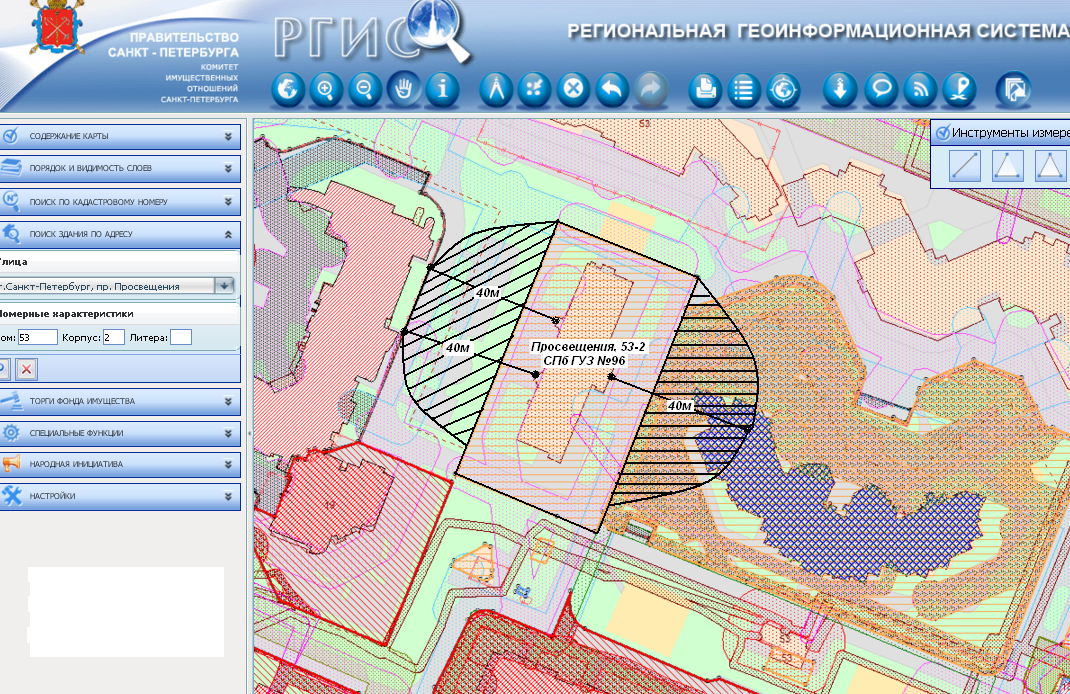 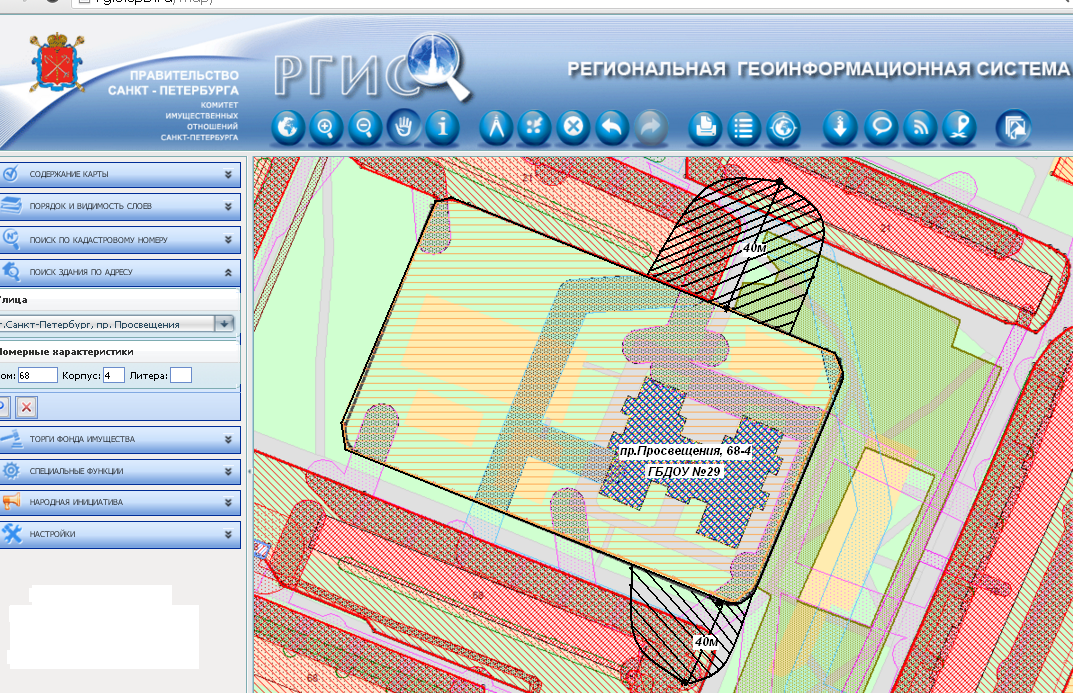 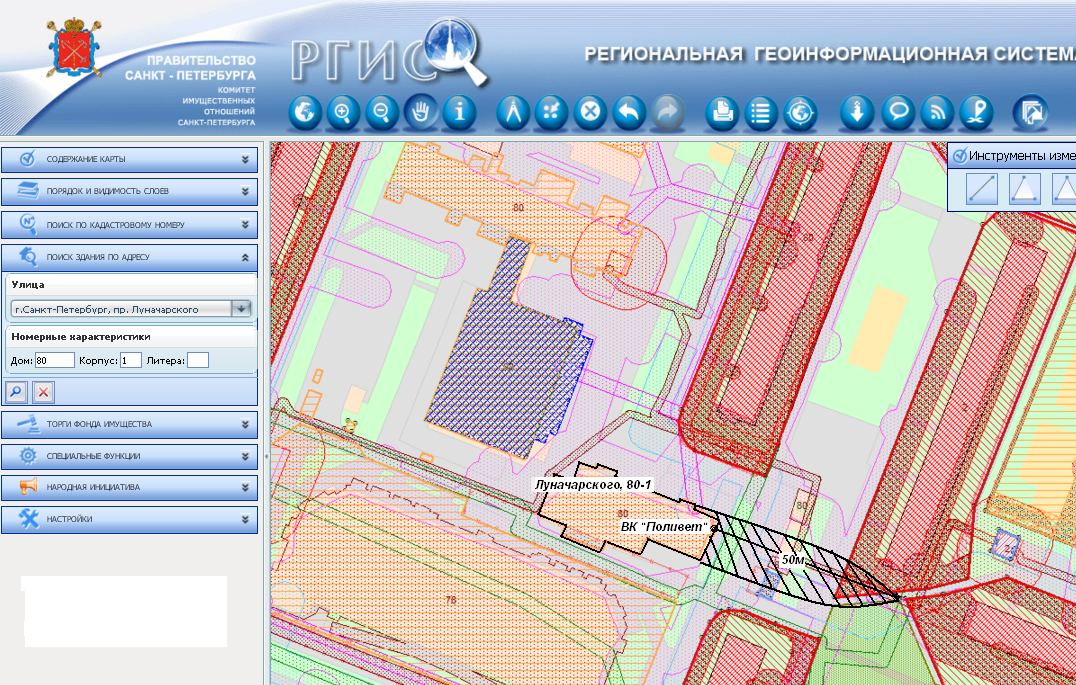 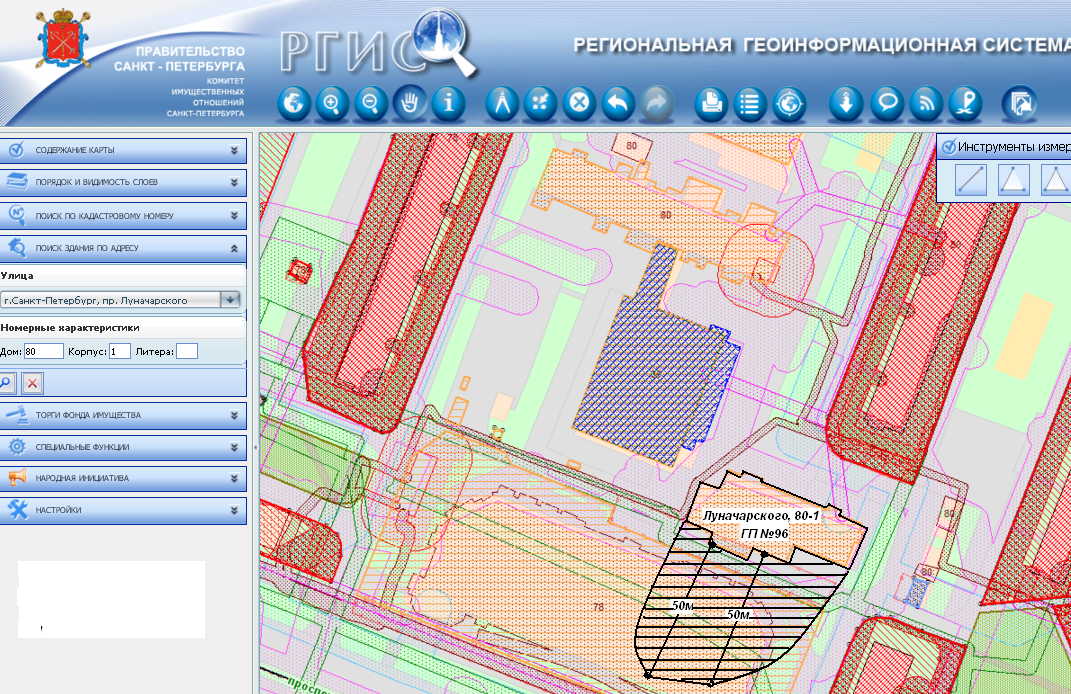 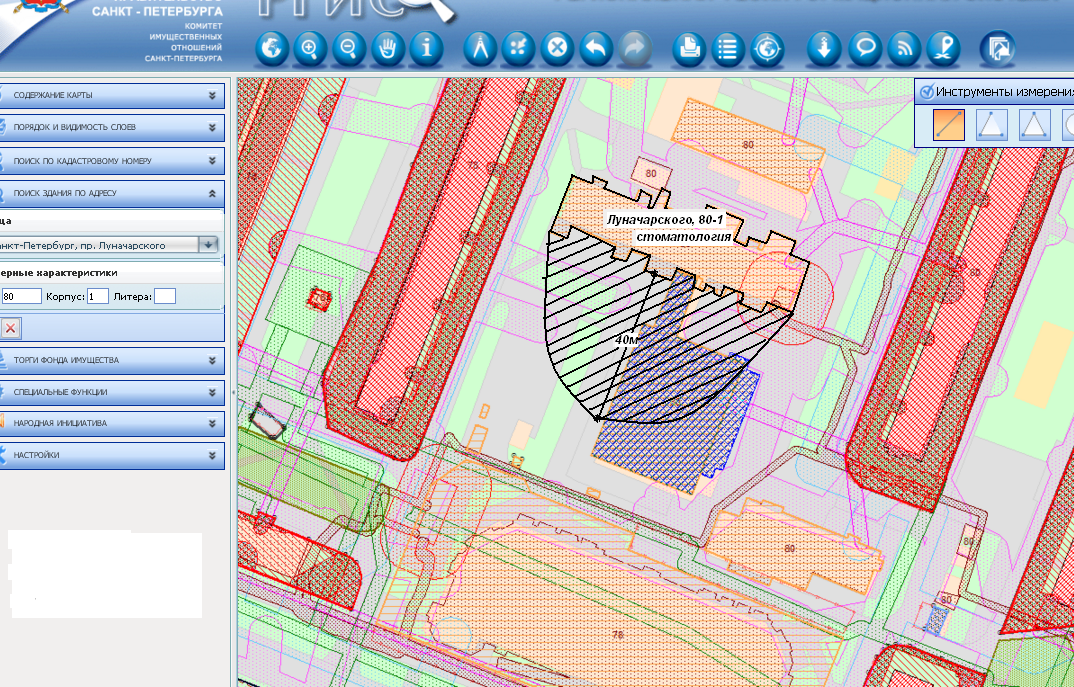 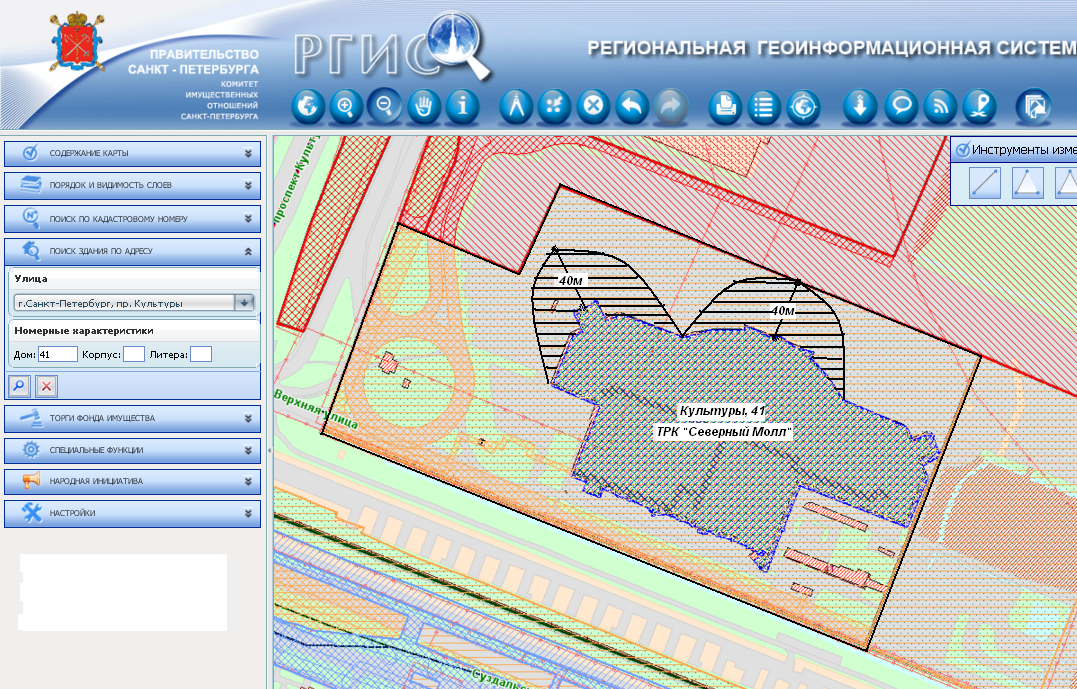 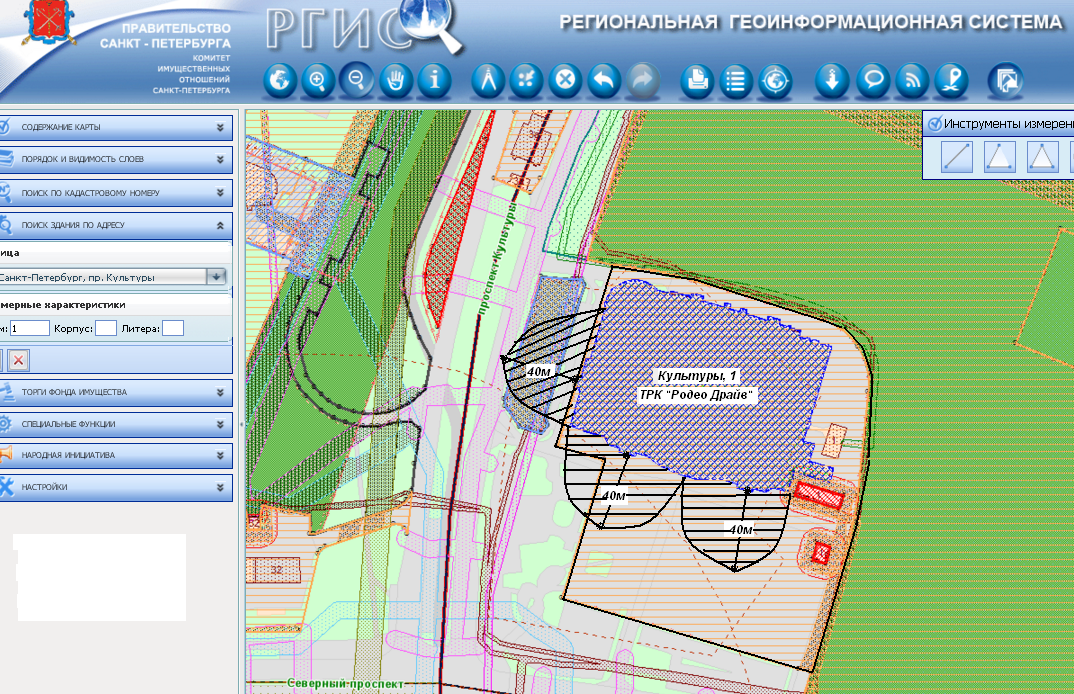 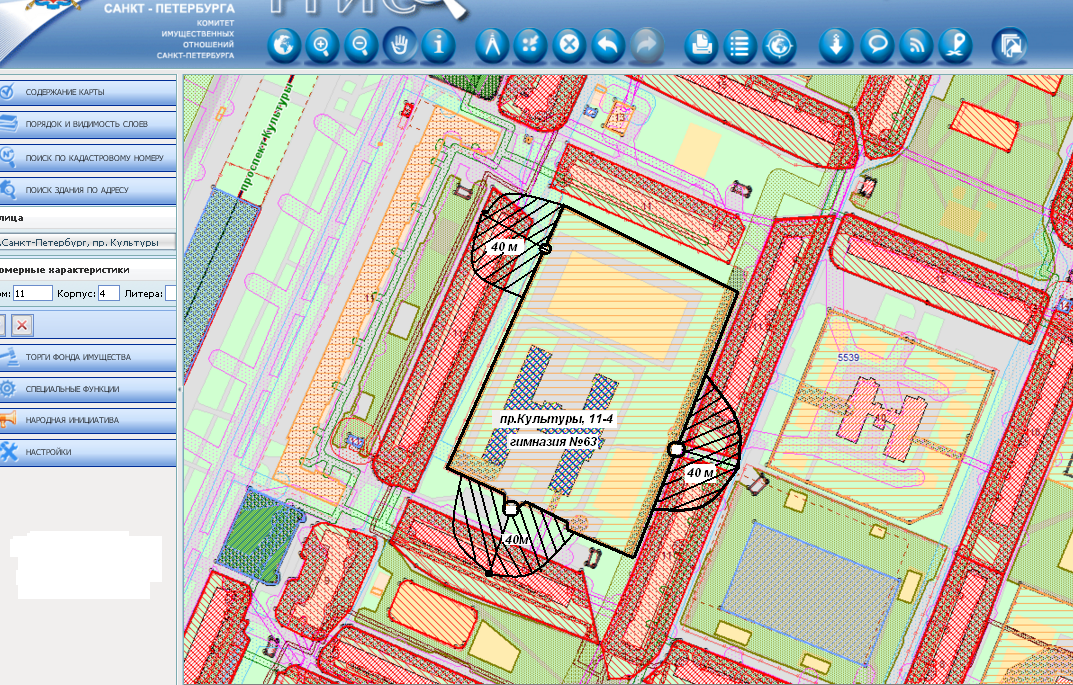 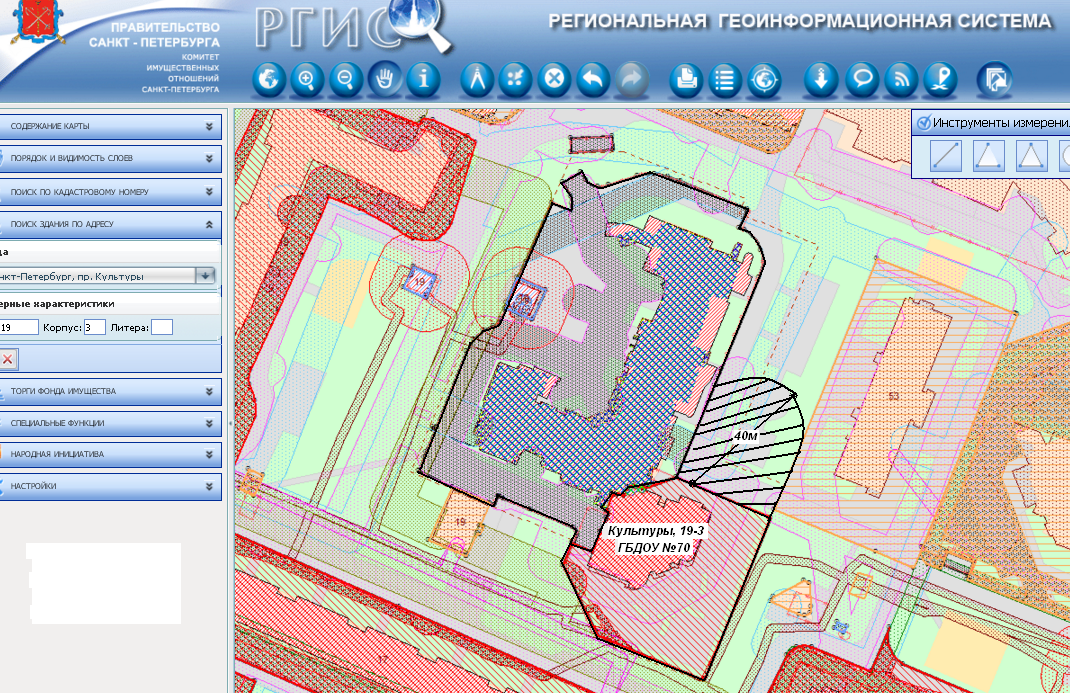 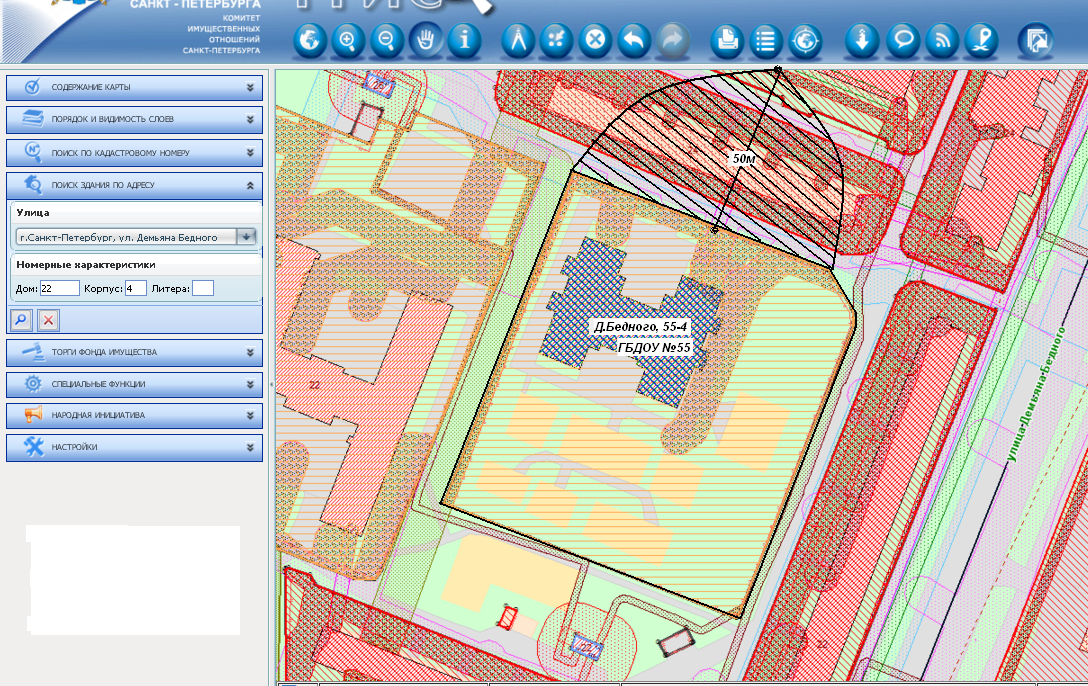 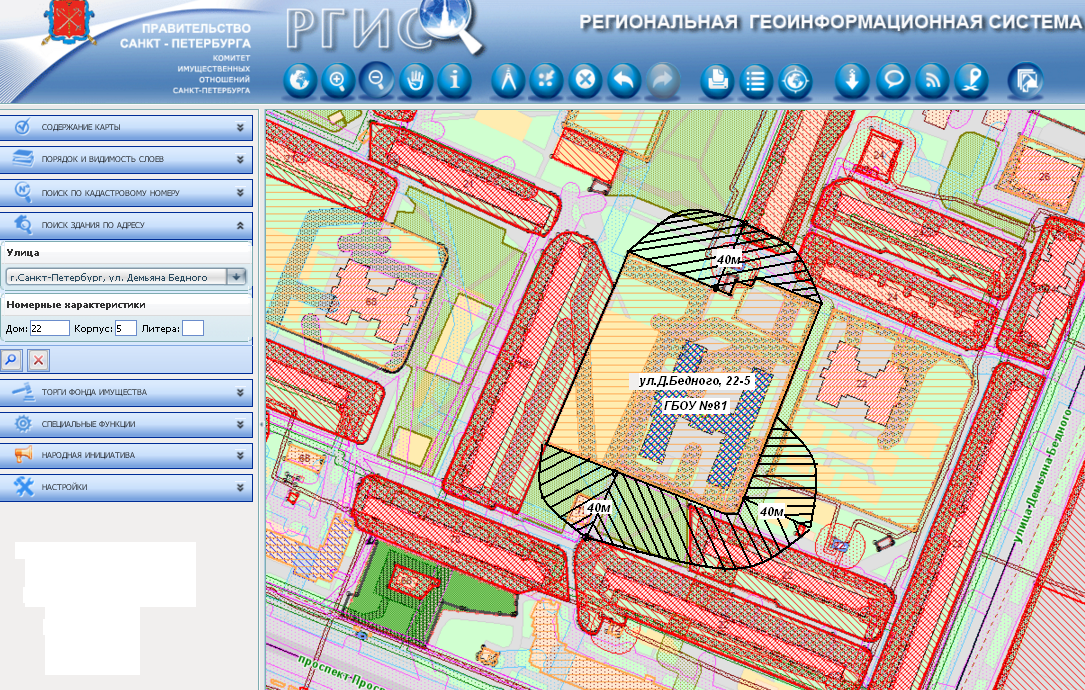 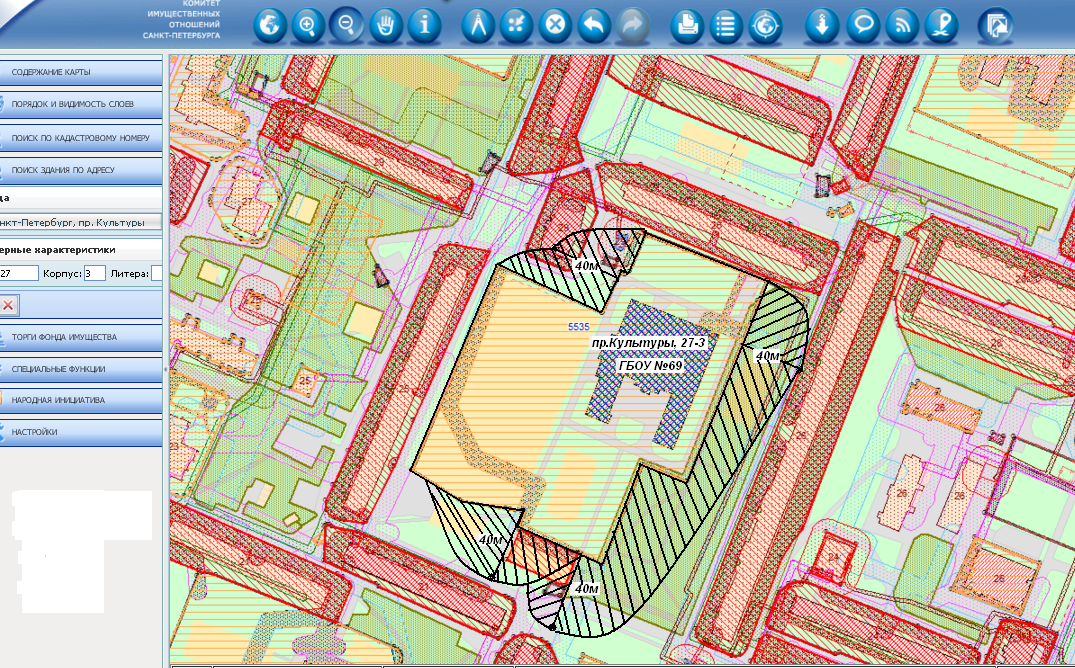 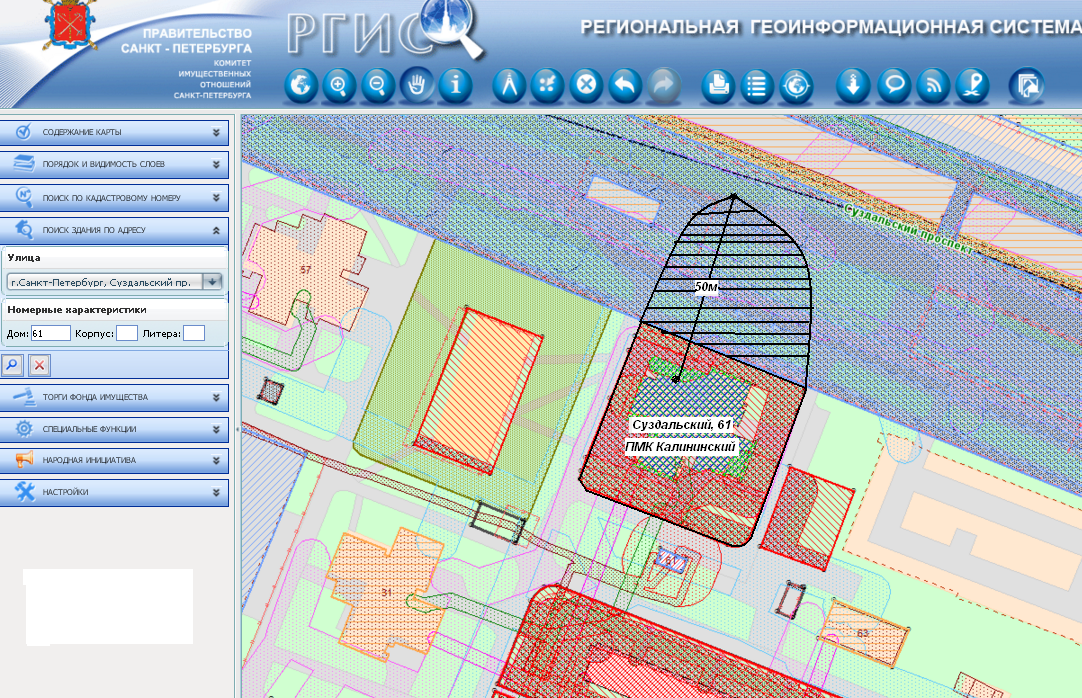 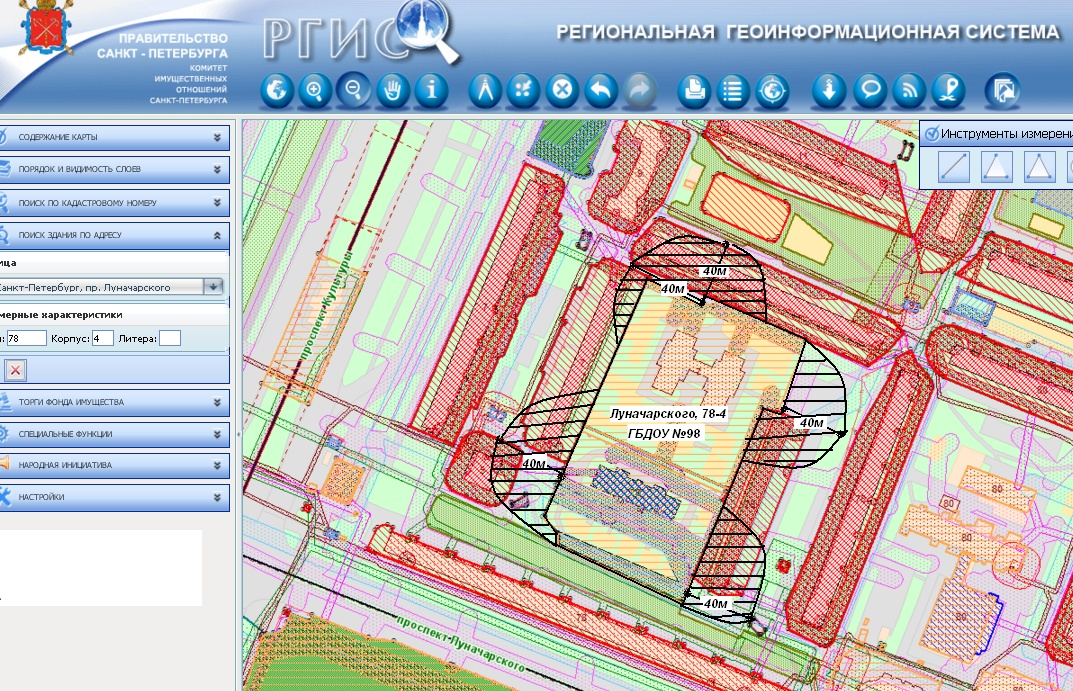                                             ШКОЛЫ                                            ШКОЛЫ                                            ШКОЛЫ1Гимназия №63пр.Культуры д.11,корп.42ГБОУ №69пр.Культуры д.27, корп.33ГБОУ №81ул.Д.Бедного д.22,корп.54ГБОУ №172ул.Д.Бедного д.12,корп.25ГБОУ №692ул.Д.Бедного д.6,корп.2                                              ДЕТСКИЕ САДЫ                                              ДЕТСКИЕ САДЫ                                              ДЕТСКИЕ САДЫ6ГБДОУ Детский сад №29пр.Просвещения д.68,корп.47ГБДОУ Детский сад №51ул.Д.Бедного д.16,корп.38ГБДОУ Детский сад №55ул.Д.Бедного д.22,корп.49ГБДОУ Детский сад №59ул.Д.Бедного д.30 корп.710ГБДОУ Детский сад №70ул.Культуры д.15 корп.511ГБДОУ Детский сад №82ул.Д.Бедного д.10 корп.512ГБДОУ Детский сад №85ул.Д.Бедного д.30,корп.313ГБДОУ Детский сад №88пр.Культуры д.29,корп.514ГБДОУ Детский сад №98пр.Луначарского д.78,корп.415ГБДОУ Детский сад дошкольное отделение школы №619ул.Д.Бедного д.4 корп.216ГБДОУ Детский сад №70Пр.Культуры д.19, корп.3                                              БИБЛИОТЕКИ                                              БИБЛИОТЕКИ                                              БИБЛИОТЕКИ17Библиотека взрослая филиал ЦБС №6Библиотека детская филиал ЦБС №12пр.Культуры д.21,корп.1                                            МЕДИЦИНСКИЕ УЧРЕЖДЕНИЯ                                            МЕДИЦИНСКИЕ УЧРЕЖДЕНИЯ                                            МЕДИЦИНСКИЕ УЧРЕЖДЕНИЯ18СПб ГУЗ Городская поликлиника №96пр.Просвещения д.53, корп.219СПб ГУЗ Детская городская поликлиника №29ул.Д.Бедного д.18, корп.320Офис врачей общей и семейной практики №1 ГП№96пр.Луначарского д.80, корп.121Офис врачей общей и семейной практики №2 ГП№96ул.Д.Бедного д.24, корп.122Женская поликлиника ГП№96пр.Просвещения д.53,корп.123Стоматологическая клиникапр.Луначарского д.80,корп.124Ветеринарная клиника «Евровет»пр.Просвещения д.53,корп.125Ветеринарная клиника «Поливет»пр.Луначарского д.80, корп.126Ветеринарная клиника «СитиВет»ул.Д.Бедного д.26,корп.1                             Подростковые и спортивные клубы                             Подростковые и спортивные клубы                             Подростковые и спортивные клубы27Подростково-молодежный клуб «Пионер»пр.Культуры д.21,корп.128Подростково-молодежный клуб «Калининский»Суздальский пр.,д.61                                     Торгово-развлекательные комплексы                                     Торгово-развлекательные комплексы                                     Торгово-развлекательные комплексы29«Родео-Драйв»пр.Культуры д.130«Северный Молл»пр.Культуры д.41